ME8594	DYNAMICS OF MACHINES	L T P C4 0 04OBJECTIVES:To understand the force-motion relationship in components subjected to external forces and analysis of standard mechanisms.To understand the undesirable effects of unbalances resulting from prescribed motions in mechanismTo understand the effect of Dynamics of undesirable vibrations.To understand the principles in mechanisms used for speed control and stability control.Governors – Types – Centrifugal governors – Gravity controlled and spring controlled centrifugal governors – Characteristics – Effect of friction – Controlling force curves. Gyroscopes –Gyroscopic forces and torques – Gyroscopic stabilization – Gyroscopic effects in Automobiles, ships and airplanes.TOTAL: 60 PERIODSOUTCOMES: Upon the completion of this course the students will be able toCO1: Calculate static and dynamic forces of mechanisms.CO2 : Calculate the balancing masses and their locations of reciprocating and rotating masses. CO3 : Compute the frequency of free vibration.CO4 : Compute the frequency of forced vibration and damping coefficient.CO5 : Calculate the speed and lift of the governor and estimate the gyroscopic effect on automobiles, ships and airplanes.TEXT BOOKS:F. B. Sayyad, “Dynamics of Machinery”, McMillan Publishers India Ltd., Tech-Max Educational resources, 2011.Rattan, S.S, “Theory of Machines”, 4th Edition, Tata McGraw-Hill, 2014.Uicker, J.J., Pennock G.R and Shigley, J.E., “Theory of Machines and Mechanisms”, 4th Edition, Oxford University Press, 2014.REFERENCES:Cleghorn. W. L, “Mechanisms of Machines”, Oxford University Press, 2014Ghosh. A and Mallick, A.K., “Theory of Mechanisms and Machines", 3rd Edition Affiliated East-West Pvt. Ltd., New Delhi, 2006.Khurmi, R.S.,”Theory of Machines”, 14th Edition, S Chand Publications, 2005.Rao.J.S. and Dukkipati.R.V. "Mechanisms and Machine Theory", Wiley-Eastern Ltd., New Delhi, 1992.Robert L. Norton, "Kinematics and Dynamics of Machinery", Tata McGraw-Hill, 2009.V.Ramamurthi, "Mechanics of Machines", Narosa Publishing House, 2002.ME 8594 – DYNAMICS OF MACHINES COURSE OUTCOMESOn completion of this course, the student will be able:MAPPING BETWEEN CO, PO AND PSO WITH CORRELATION LEVEL 1/2/3RELATION BETWEEN COURSE CONTENT WITH Cos UNIT I: FORCE ANALYSISUNIT II: BALANCINGUNIT III: FREE VIBRATIONUNIT IV: FORCED VIBRATIONUNIT V: MECHANISM FOR CONTROLAp – Apply; An – Analyze; U – Understand, E- Evaluate, C-CreateUnit – I Force Analysis PART-A –C304.1State D’Alembert’s principle for dynamic equilibrium.(Apr/May 2018/Nov 2019) (Nov/Dec 2020)D’Alembert‟s principle states that the inertia forces and torques, and the externalforces and torques acting on a body together result in statical equilibrium.In other words, the vector sum of all external forces acting upon a system of rigidbodies is zero. The vector sum of all external moments and inertia torques actingupon a system of rigid bodies is also separately zero.State the significance of turning moment diagram.	(Nov/Dec 2014)It is the graphical representation of the turning moment or crank effort for various position of the crank.In turning moment diagram, the turning moment is taken as the ordinate (Y-axis) and crank angle as abscissa (X-axis)What is the need for providing a flywheel in a punching machine?(Nov/Dec 2014,2016)In both forging and pressing operation, flywheels are required to control the variations in speed during each cycle of operation.What is crank effort? (Nov/Dec 2020)Crank effort is the net effort applied at the crank pin perpendicular to the crank, which gives the required turning moment on the crank shaft.Differentiate between static and dynamic equilibriumNecessary and sufficient conditions for static and dynamic equilibrium are:Vector sum of all forces acting on a body is zeroThe vector sum of the moments of all forces acting about any arbitrary point or axis is zero. First condition is the sufficient condition for the static equilibrium together with second condition is necessary for dynamic equilibrium.Define inertia force and Inertia torque.(May/June 2016)(Nov/Dec 2016)The inertia force is an imaginary force, which when acts upon a rigid body, brings it in an equilibrium position.Inertia force = -Acceleration force = -m.ainertia torque is an imaginary torque, which when applied upon the rigid body, brings it in equilibriumposition. It is equal to the accelerating couple in magnitude butoppositein direction.How you will reduce a dynamic analysis problem into an equivalent problem of static equilibrium?(May/June 2014)By applying D’Alembert’s principle to a dynamic analysis problem, we can  reduce into anequivalent problem of static equilibrium.Define the significance of inertia force analysis.Inertia force analysis reduces the dynamic analysis problem into an equivalent static analysis problem by determining the required torque and the directionDefine windup. What is the remedy for camshaft windup?Twisting effect produced in the camshaft during the raise of heavy load follower is called as windup.Camshaft windup can be prevented to a large extend by mounting the flywheel as close as possible to the camWhat is the difference between piston effort, crank effort and crank-pin effort? (Nov/Dec 2020)Piston effort is defined as the net of effective force applied on the piston, along the line of stroke. It is also known as effective driving force or net load on the gudgeon pin. Crank effort is the net effort applied at the crank pin perpendicular to the crank, which gives the required turning moment on the crank shaft. The component of force acting along the connecting rod perpendicular to the crank is known as crank pin effort.Define the terms coefficient of fluctuation of energy.(Apr/May 2018) (Nov/Dec 2020)It is the ratio of maximum fluctuation of energy to the work done per cycle.CE =Maximumfluctuation ofenergy (E)Work done per cycleDefine the terms co efficient of fluctuation of speed.	(Nov/Dec 2018)The ratio of the maximum fluctuation of speed to the mean speed is called the coefficient of fluctuation of speed (Cs)N1  N 2Cs =NExplain the term maximum fluctuation of energy in flywheels.The difference between the maximum and minimum energies is known as maximum fluctuation of energy.ΔE = Maximum Energy – Minimum Energy.List out the few machines in which flywheel are used.(Nov/Dec 2015)1. Punching machines   2. Shearing machines3. Riveting machines     4. Crushing machinesWhy smaller flywheels are used in multi cylinder engines?(May/June 2014)In multi cylinder engine more than one power stroke is produced per second. So the need to store energy in flywheel is lesser than single cylinder engines.What is the free body diagram?A free body diagram is a sketch of the isolated or free body which shows all the pertinent weight forces, the externally applied loads, and the reaction from its supports and connections acting upon it by the removed elements.State the principle of super position.The principle of superposition states that for linear systems the individual responses to several disturbances or driving functions can be superposed on each other to obtain the total response of the system.What is meant by maximum fluctuation of speed?The difference between the maximum and minimum speeds during a cycle is called maximum fluctuation of speed.What is meant by dynamicsThe branch of mechanics that is concerned with the effects of forces on the motion of a body or system of bodies, especially of forces that do not originate within the system itself.Write the conditions for equivalent system?(Dec 2013)The sum of their masses is equal to the total mass of the body m1 + m2 = mThe centre of gravity of the two masses coincide with that of the body m1 l1 = m2 l2The sum of mass moment of inertia of the masses about their centre of gravity is equal to the mass moment inertia of the body.m l 2 + m l 2 = mk 2Define crank pin effort.	(Nov/Dec 2018)The component of force acting along the connecting rod perpendicular to the crank is known as crank pin effortWhat is meant by ‘correction couple’?In a dynamically equivalent system, if the two masses are placed arbitrarily, an error in torque is produced. To make the system dynamically equivalent, a couple should be applied. This couple is called correction couple.Why negative loops are formed in turning moment diagrams?During strokes other than power stroke, flywheels losses energy, negative loops are formed in turning moment diagramThe length of the crank and connecting rod of vertical reciprocating engine are 1.5m and 300mm respectively. If the crank rotates at 200rpm, find the velocity of the piston at =40°.[Nov/Dec 2015]Given: θ=400, N=200rpm,=2N/60=20.93rad/s, r=1.5m, l=0.3m, n=l/r=2 Velocity if the piston Vp=r =20.93*1.5[sin400+(sin2 *400/2*0.2)]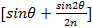 =97.01m/sDifferentiate between static force analysis and dynamic force analysisIf component of a machine accelerate, inertia forces are produced due to their masses. If the magnitudes of these forces are small compared to the externally applied loads, they can be neglected while analyzing the mechanism. Such an analysis is known as static force analysis. If the inertia effect due to the mass of the component is also considered, it is called dynamic force analysis.Distinguish between crank effort & piston effort.[Nov/Dec 2019]Piston effort is defined as the net of effective force applied on the piston, along the line of stroke. It is also known as effective driving force or net load on the gudgeon pin.Crank effort is the net effort applied at the crank pin perpendicular to the crank, which gives the required turning moment on the crank shaft.Write the expression for maximum fluctuation of energy in a flywheel.[Nov/Dec 2019]E=I2Cs=I(1-2)=2ICswhere, I=mass moment of inertia of flywheel, E=Mean kinetic energy of the flywheel Cs=coefficient of fluctuation of speed, =(1+2)/2PART-B- C304.1The ratio of connecting rod length to crank length for a vertical petrol engine is 4:1. The bore/stroke is 80/100 mm and mass of the reciprocating part is 1 kg. The gas pressure on the piston is 0.5 N/mm2when it has moved 10mm from TDC on its power stroke. Determine the net head on gudgeon pin. The engine runs at 1800 rpm. What engine speed will this load be zero? (May/June 2016)a) Derive the equation of forces on the reciprocating part of the engine, neglecting the weight ofconnecting rod.b) What is turning moment diagram and draw it for 4 stroke IC engine. [May/June 2016]The lengths of crank and connecting rod of a horizontal engine are 200mm and 1m respectively. The crank is rotating at 400 rpm. When the crank has turned through 300from inner dead centre, the difference of pressure between cover and piston rod is 0.4 N/mm2. If the mass of the reciprocating parts is 100 kg and cylinder bore is 0.4m, then calculate, the inertia force, force on piston, piston effort, thrust on the sides of the cylinder walls, the thrust in the connecting rod, and the crank effort. (Nov/Dec 2017) (Nov/Dec 2020)In a 4 link mechanism shown in figure, torques T3 and T4 have magnitides of 30Nm and 20 Nm respectively. The link lengths are AD = 800mm, AB = 300mm, BC = 700mm and CD = 400mm. For the static equilibrium of the mechanisms, determine the required input torque T2(Nov 2017)Anelectric motor drives a punching machine. A flywheel fitted to the press has a radius of gyration of 0.5m and runs at 250 rpm. The press is capable to punch 800 holes per hour with each punching operation taking 1.5 seconds and requiring 12000 Nm of work. Determine the rating of the machine in kW and the mass of the flywheel if the speed of the flywheel does not drop below 230rpm.(Nov/Dec 2018)A vertical double acing steam engine has a cylinder 300mm diameter and 450mm stroke and runs at 200rpm. The reciprocating parts has a mass of 225kg and the piston rod is 50mm diameter. The connecting rod is 1.2m long. When the crank has turned through 125⁰ from the top dead center, the steam pressure is 30kN/m2 and below the piston is 1.5 kN/m2. Calculate the effective turning moment on the crank shaft. (Nov/Dec 2018)A single cylinder, single acting, four stroke gas engine develops 20 kW at 300 r.p.m. The work done by the gases during the expansion stroke is three times the work done on the gases during the compression stroke, the work done during the suction and exhaust strokes being negligible. If the total fluctuation of speed is not to exceed ± 2 per cent of the mean speed and the turningmoment diagram during compression and expansion is assumed to be triangular in shape. Find the moment of inertia of the flywheel.(Nov/Dec 2014)The torque delivered by a two-stroke engine is represented by T = (1000+300 sin 2θ – 500 cos 2 θ) N-m.where θ is the angle turned by the crank from the inner dead centre. the engine speed is 250 rpm.the mass of the flywheel is 400 kg and radius of gyration 400 mm. determine (i) the power developed,(ii) the total percentage fluctuation of speed,(iii) the angular acceleration of flywheel when the crank has rotated through an angle of 60° from the inner dead centre. (iv) The maximum angular acceleration and retardation of the flywheel.(Nov/Dec 2014)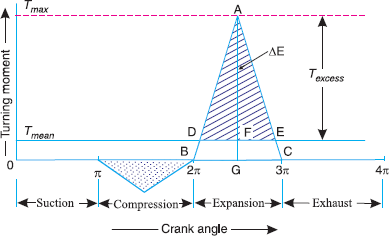 The crank and connecting rod of a vertical single cylinder gas engine running at 1800 rpm are 60mm and 240mm respectively.The diameter of the piston is 80mm and mass of the reciprocating parts is 1.2kg. At a point during power stroke, when the piston has moved 20mm from the top dead centre, the pressure on the piston is 800kN/m2.Determinethe (i) Net force on the piston (ii) Thrust in the connecting rod (iii) Thrust on the sides of the cylinder walls (iv) The engine speed at which the above values are zero.(Nov/Dec 2016)A vertical double acting steam engine develops 75 kW at 250 rpm.the maximum fluctuation of energy is 30 percent of the work done per stroke. The maximum and minimum speeds are not to vary more than 1% on either side of the mean speed. Find the mass of the flywheel required if the radius of gyration is 0.6 meters.(May/June 2015)The lengths of crank and connecting rod of a horizontal reciprocating engine are 200 mm and 1 meter respectively. The crank is rotating at 400 rpm.when the crank has turned through 30° from the inner dead centre. The difference of pressure between cover and piston rod is 0.4 N/mm2.if the mass of the reciprocating parts is 100 kg and cylinder bore is 0.4 meters, then calculate: (i) inertia force, (ii) force on piston, (iii) piston effort, (iv) thrust on the sides of the cylinder walls,(v) thrust in the connecting rod, and (vi) crank effort.(May/June 2015)The radius of gyration of a fly wheel is 1 meter and the fluctuation of speed is not to exceed 1% of the mean speed of the flywheel. If the mass of the flywheel is 3340 kg and the steam engine develops 150 kW at 135 rpm, then find (i) maximum fluctuation of energy and (ii) coefficient of fluctuation of energy.(May/June 2014)The turning moment diagram for a multicylinder has been drawn to a scale 1 mm = 600 Nm vertically and 1 mm = 30 horizontally. The intercepted areas between the output torque curve and the mean resistance line, taken in order from one end, are as follows: +52, -124, +90, - 140, +85, - 72 and +107 mm2, when the engine is running at 600 rpm. If the total fluctuation of speed is not to exceed ± 1.5% of the mean, find the necessary mass of the flywheel of radius 0.5m.(Nov/Dec 2016)A multicylinder engine is to run at a speed of 600rpm. On drawing a turning moment diagram to the scale of 1mm = 250 Nm and 1mm = 30, the areas above and below the mean torque line in mm2 are : +160, -172, + 168, -191, +197, -162. The speed is to be kept within ±1% of mean speed of the engine. Calculate the necessary moment of inertia of the flywheel. Determine the suitable dimensions of a rectangular flywheel rim if the breadth is twice the thickness. The density of cast iron is 7250 kg/m3 and its hoop stress is 6MPa. Assume that the rim contributes 92% of the flywheel effect. (Apr/May 2018) (Nov/Dec 2020)A connecting rod is suspended from a point 25 mm above the centre of small end and 650 mm above its centre of gravity, its mass being 37.5 kg. When permitted to oscillate, the time period is found to be 1.87 seconds. Find the dynamically equivalent system constituted of two masses, one of which is located at the small end center. (Apr/May 2018)The ratio of connecting rod length to crank length for a vertical gasoline engine is 4. The engine bore and stroke is 8 cm and 10cm respectively. The mass of the reciprocating parts is 1kg. The gas pressure on the piston is 6 bar, when it has 400 from the IDC on its power stroke. Determine: (a)Net load on the piston (b)Net load on gudgeon pin & the crank piston (c)Thrust on the cylinder walls (d)Thrust on crank bearing. The engine runs at 2000rpm. At what engine speed will this load on gudgeon pin at the crank pin will be zero?(Nov/Dec 2019)The turning moment diagram for a multi cylinder engine has been drawn to a scale of 1mm=4500Nm vertically and 1mm=2.40 horizontally. The intercepts between output and mean resistance line taken in order from one end are 342,230,245,303,115,232,227 and 164mm2 and the engine runs at 150rpm. If the mass of the flywheel is 1000kg and the total fluctuation of speed does not exceed 3% of mean speed. Find the radius of gyration. (Nov/Dec 2019)During a trial on steam engine, it is found that the acceleration of the piston is 36 m/s2 when the crank has moved 30° from the inner dead centre position. The net effective steam pressure on the piston is 0.5 N/mm2 and the frictional resistance is equivalent to a force of 600 N. The diameter of the piston is 300 mm and the mass of the reciprocating parts is 180 kg. If the length of the crank is 300 mm and the ratio of the connecting rod length to the crank length is 4.5, find: 1. Reaction on the guide bars, 2. Thrust on the crank shaft bearings, and 3. Turning moment on the crank shaft.	(Nov/Dec 2019)A single cylinder double acting steam engine develops 150 kW at a mean speed of 80r.p.m. The coefficient of fluctuation of energy is 0.1 and the fluctuation of speed is ± 2% of mean speed. If the mean diameter of the flywheel rim is 2 metre and the hub and spokes provide 5% of the rotational inertia of the flywheel, find the mass and cross- sectional area of the flywheel rim. Assume the density of the flywheel material (which is cast iron) as 7200 kg/m3.(Nov/Dec 2019)Determine the Couple on crank 2 to be applied for equilibrium of the system, when a force of 500 N acts on the connecting rod at point C as shown in fig. Also determine the resultant of forces exerted on the frame of the engine. (Nov/Dec 2020)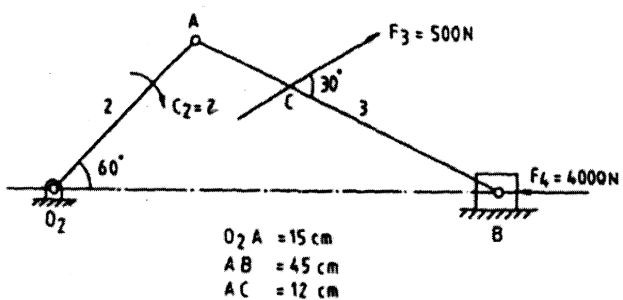 The length of crank and connecting rod of a horizontal reciprocating engine are 100 mm and 500 mm respectively. The crank is rotating at 400 rpm. When the crank has turned 30° from the inner dead centre, find analytical (i) acceleration of the piston (ii) velocity of the piston (iii) angular velocity of the connecting rod and (iv) angular acceleration of the connecting rod. (Nov/Dec 2020)PART C – C304.1The turning moment diagram of a four stroke engine is assumed to be represented by four triangles, the areas of which from the line of zero pressure are : Suction stroke = 440 mm2, Compression Stroke = 1600 mm2, Expansion stroke = 7200 mm2, Exhaust stroke = 660 mm2. Each mm2 of area represents 3 Nm of energy. If the resisting torque is uniform, determine the mass of the rim of a flywheel to keep the speed between 218 rpm and 222 rpm, when the mean radius of the rim is to be 1.25 m. (Nov/Dec 2017)The crank pin circle radius of a horizontal engine is 300mm. The mass of the reciprocating parts is 250kg. When the crank has travelled 600 from IDC, the difference between the driving and the back pressure is 0.35 N/mm2. The connecting rod length between centres is 1.2 m and cylinder bore is 0.5m. If the engine runs at 250 rpm and if the effect of piston rod diameter is neglected, calculate : (i) Pressure on slide bars, (ii) Thrust in the connecting rod, (iii) Tangential force on the crank pin, and (iv) Turning moment on the crank shaft. (Apr/May 2018)A horizontal steam engine running at 120 rpm has a bore of 250mm and a stroke of 400mm. The connecting rod is 0.6m and mass of reciprocating parts is 60kg. When the crank has turned through an angle of 450 from the inner dead center, steam pressure on the cover end side is 550 kN/m2 and that on the crank end side is 70 kN/m2. Considering the diameter of the piston rod equal to 50mm, determine : (1) Turning moment on the crank shaft, (2) Thrust on the bearings, and (3) Acceleration of flywheel , if the power of the engine is 20kW, mass of the flywheel 60kg and radius of gyration 0.6m. (Apr/May 2018)An internal combustion engine runs at 2000rpm. The length of the connecting rod is 24cm and the crank radius is 6cm. Determine at 25% of the out stroke. (i) The angular position of the crank(ii) The angular velocity of the connecting rod (iii) The linear acceleration of the piston (iv) The angular acceleration of the connecting rod (v) Linear velocity of the piston.(Nov/Dec 2019)The turning moment diagram of a four stroke engine is assumed to be represented by four triangles, the areas of which from the line of zero pressure are Suction stroke=440mm2; Compression stroke=1600mm2; Expansion stroke=7200mm2; Exhaust stroke=660mm2. Each mm2 of area epresents 3Nm of energy. If the resisting torque is uniform, determine the mass of the rim of a wheel to keep the speed between 218rpm and 222rpm, when the mean radius of the rim is to be 1.25m. (Nov/Dec 2019)Unit – II Balancing of Masses PART-A –C304.2What is meant by balancing of rotating masses?(May/June 2014) (Nov/Dec 2020)The process of providing the second mass in order to counteract the effect of the centrifugal force of the first mass, is called balancing of rotating masses.Mention the importance of dynamic balancing?(Nov/Dec 2018) (Nov/Dec 2020)If the moving part of a machine are not balanced completely then the inertia forces are set up which may cause excessive noise, vibration, wear and tear of the system. So balancing of machine is necessary.Write different types of balancing.(Nov/Dec 2014)Balancing of rotating masses (a) Static balancing(b) dynamic balancingBalancing of reciprocating masses.Define static balancing.(Nov/Dec 2012/2019) (Nov/Dec 2020)The net dynamic force acting on the shaft is equal to zero. This requires that the line of action of three centrifugal forces must be the same. In other words, the centre of the masses of the system must lie on the axis of rotation. This is the condition for static balancing.What are the conditions of dynamic balancing.(Nov/Dec 2017)The net dynamic force acting on the shaft is equal to zero. This requires that the line of action of three centrifugal forces must be the same. In other words, the centre of the masses of the system must lie on the axis of rotation. (ii) The net couple due to the dynamic forces acting on the shaft is equal to zero. In other words, the algebraic sum of the moments about any point in the plane must be zero.The above conditions together give dynamic balancingState the conditions for complete balance of several masses revolving in different planes.(Nov/Dec 2014)The forces in the reference plane must balance, i.e. the resultant force must be zero.The couples about the reference plane must balance, i.e. the resultant couple must be zero.Why complete balancing is not possible in reciprocating engine?(Nov/Dec 2016)Balancing of reciprocating masses is done by introducing the balancing mass opposide to the crank.the vertical component of the dynamic force of this balancing mass gives rise to hammerblow.in order to reduce hammer blow, a part of the reciprocating mass is balanced.hence the complete balancing is not possible in reciprocating engines.Why are the cranks of a locomotive engine with 2 cylinders placed at 90° to each other?In order to facilitate the starting of locomotive in any position the cranks of a locomotive are generally at 90° to one another.What do you understand by the term partial balancing?(Nov/Dec 2015)In a reciprocating engine, the provision of a rotating counter mass results in partial balance, as one vertical component of rotating mass remains unchecked.Differentiate between the unbalanced force due to a reciprocating mass and that to revolving masses.(Nov/Dec 2015)i) Complete balancing of revolving mass can be possible. But fraction of reciprocating mass only balanced. ii) The unbalanced force due to reciprocating mass varies in magnitude but constant direction. But in the case of revolving masses, the unbalanced force is constant magnitude but varies in direction.Define Tractive force.The resultant unbalanced force due to the two cylinders, along the line of stroke, is known as tractive force.Define Swaying couple.	(Nov/Dec 2018/2019) The couple has swaying effect about a vertical axis, and tends to sway the engine alternately in clockwise and anticlockwise directions. Hence the couple is known as swaying couple.Define Hammer blow.	(Nov / Dec 2012) (Dec 2013) (Nov/Dec 2016)The maximum magnitude of the unbalanced force along the perpendicular to the line of stroke is known as hammer blow.What is the effect of hammer blow and what is the cause of it?The effect of hammer blow is to cause the variation in pressure between the wheel and the rail, such that vechile vibrates vigorously. Hammer blow is caused due to the effect of unbalanced primary force acting perpendicular to the line of stroke.Differentiate coupled and uncoupled locomotives.If two or more pairs of wheels are coupled together, the locomotives are of coupled type.Whereas, if there is only one pair of driving wheel, the locomotives is not possible in reciprocating engines.What are the conditions to be satisfied for complete balancing of in line engine?The algebraic sum of the primary forces must be equal to zero. In other words, the primary force polygon must close ; andThe algebraic sum of the couples about any point in the plane of the primary forces must be equal to zero. In other words, the primary couple polygon must close.Why radial engines are preferred?In radial engines the connecting rods are connected to a common crank and hence the plane of rotation of the various cranks is same,therefore there are no unbalanced primary or secondary couples.hence radial engines are preferred.State the condition for static balancing. (Dec 2013)The net dynamic force acting on the shaft is equal to zero or the centre of the masses of the system must lie on the axis of rotation.What is meant by balancing machines?The machines which is used to determine whether the rotating parts of a machine is completely balanced or not, to check the static and dynamic balancing of rotating parts and to which balancing is done.Write any two advantages of coupling the wheels of a coupled locomotive.The wheel resistance against slipping on the rails is increased. 2. The hammer blow effect is minimized.Give the different types of balancing machines used in practice.Static balancing machines , Dynamic balancing machines, Universal balancing machinesWrite short notes on balancing linkages.Linkages are balanced by balancing the shaking force and shaking moment. In force balancing, the total mass centre is to be made stationary.What are in-line engines?The multi-cylinder engines with the cylinder centre lines in the same plane and on the same side of the centre line of the crankshaft, are known as In-line engines.What is the difference between balancing of rotating and reciprocating masses.S.No.	Balancing of rotating masses	Balancing of reciprocating massesUnbalanced force remains constant in magnitude,but varies in direction.Unbalanced force remains constant in direction, but varies in magnitude.Complete balancing is possible.	Only partial balancing is possibleWhat you meant by primary and secondary balancing?(Nov/Dec 2017)Primary unbalanced force Fp=m2rcosθSecondary unbalanced force Fs=m2rcos2θ/nDefine dynamic balancing. (Nov/Dec 2019)The balancing with centers of attached mass system made to coincide with axis of rotation and no net bending moment acting on shaft is called dynamic balancing. In dynamic balancing forces and moments both are to be balanced.State the reasons for choosing multi-cylinder engine in comparison with that of the single cylinder engine.(Nov/Dec 2019)Power developed by the multi cylinder engine is higher than the single cylinder engine.Multi cylinder engine delivers smoother power which is then transmitted to chains and clutches.PART-B- C304.2A shaft carries four masses in parallel planes A, B, C and D in this order along its length. The masses at B and C are 18 kg and 12.5 kg respectively, and each has an eccentricity of 60 mm. The masses at A and D have an eccentricity of 80 mm. The angle between the masses at B and C is 100° and that between the masses at B and A is 190°, both being measured in the same direction. The axial distance between the planes A and B is 100 mm and that between B and C is 200 mm. If the shaft is in complete dynamic balance, determine the magnitude of the masses at A and D ; the distance between planes A and D and the angular position of the mass at D. (Nov/Dec 2017)The reciprocating mass per cylinder in a 60° V-twin engine is 1.5 kg. The stroke and connecting rod length are 100 mm and 250 mm respectively. If the engine runs at 1800 r.p.m., determine the maximum and minimum values of the primary and secondary forces. Alsofind out the crankposition corresponding these values.(Nov/Dec 2017)A twin cylinder V engine has V angle of 600 has a stroke of 120 mm and the connecting rods of length 240mm. The mass of reciprocating parts per cylinder is 2kg. If the crank speed is 2000 rpm, determine the magnitude of the primary and secondary forces. (Nov/Dec 2018) (Nov/Dec 2020)A shaft carries four masses A, B, C and D of magnitude 200 kg, 300 kg, 400 kg and 200 kg respectively and revolving at radii 80 mm, 70 mm, 60 mm and 80 mm in planes measured from A at 300 mm, 400 mm and 700 mm. The angles between the cranks measured anticlockwise are A to B 45°, B to C 70° and C to D 120°. The balancing masses are to be placed in planes X and Y. The distance between the planes A and X is 100 mm, between X and Y is 400 mm and between Y and D is 200 mm. If the balancing masses revolve at a radius of 100 mm, findtheir magnitudes and angular positions.(Nov/Dec 2018) (Apr/May 2018) (Nov/Dec 2020)The three cranks of a three cylinder locomotive are all on the same axle and are set at 120°. The pitch of the cylinders is 1 metre and the stroke of each piston is 0.6 m. The reciprocating masses are 300 kg for inside cylinder and 260 kg for each outside cylinder and the planes of rotation of the balance masses are 0.8 m from the inside crank. If 40% of the reciprocating parts are to be balanced, find : 1. the magnitude and the position of the balancing masses required at a radius of0.6 m ; and 2. the hammer blow per wheel when the axle makes 6 r.p.s. (Apr/May 2018)Four masses A, B, C and D revolve at equal radii and are equally spaced along a shaft. The mass B is 7 kg and the radii of C and D make angles of 90° and 240° respectively with the radius of B. Find the magnitude of the masses A, C and D and the angular position of A so that the system may be completely balanced.(Nov / Dec 2014)The following particulars relate to an outside cylinder of uncoupled locomotive: Revolving mass per cylinder = 300kg; Reciprocating mass per cylinder = 450 kg; Length of each crank = 350 mm; Distance between wheels = 1.6 m; Distance between cylinder centers = 1.9 m; Diameter of driving wheels = 2m; Radius of balancing mass = 0.8m; angle between the cranks = 90°. If the whole of the revolving mass and 2/3 of the reciprocating masses are to be balanced in planes of driving wheels, determine;Magnitude and direction of the balance masses, speed at which the wheel will lift   off the rails when the load on each driving	wheel is 35 KN, and Swaying couple at speed arrived in (ii) above. (Nov/Dec 2014)The cranks are 3 cylinder locomotive are set at 120°. The reciprocating masses are 450 kg for the inside cylinder and 390 kg for each outside cylinder. The pitch of the cylinder is 1.2 m and the stroke of each piston 500 mm. The planes of rotation of the balance masses are 960 mm from the inside cylinder. If 40% of the reciprocating masses are to be balanced, determine:The magnitude and the position of the balancing masses required at a radial	distance of 500 mm; and The hammer blow per wheel when the axle rotates at 350 rpm.(Nov/Dec 2015)An inside cylinder locomotive has its cylinder centre lines 0.7 m apart andhas a stroke of 0.6 m. The rotating masses per cylinder are equivalent to 150 kg at the crank pin,and the reciprocating masses per cylinder to 180 kg. The wheel centre lines are 1.5 m apart. Thecranks are at right angles.The whole of the rotating and 2/3 of the reciprocatingmasses are to be balanced by masses placed at aradius of 0.6 m. Find the magnitude and direction of thebalancing masses.Find the fluctuation in rail pressure under onewheel, variation of tractive effort and the magnitude ofswaying couple at a crank speed of 300 r.p.m.(Nov/Dec 2015/2019)A 4 cylinder engine has the two outer cranks as 120° to each other and their reciprocating masses are each 400 kg. The distance between the planes of rotation of adjacent cranks are 400mm, 700mm, 700mm and 500mm. Find the reciprocating mass and the relative angular position for each of the inner cranks, if the engine is to be in completely balance. Also find the maximum unbalanced secondary force, if the length of each crank is 350 mm, the length of each connecting rod 1.7m and the engine speed 500 rpm. (Nov/Dec 2016)A 4 cylinder vertical engine has cranks 150 mm long. The planes of rotation of first, second and fourth cranks are 400 mm, 200 mm and 200 mm respectively from the third crank and their respective masses are 50kg, 60kg, and 50 kg respectively. Find the mass of the reciprocating mass for the third cylinder and the relative angular positions of the cranks in order that the engine may be in computer primary balance. (Nov/Dec 2016)A 3 cylinder radial engine driven by a common crank has the cylinders spaced at 120°.   The stroke is 125 mm; the length of the connecting rod is 225 mm and the reciprocating mass per cylinder 2 kg. Calculate the primary and secondary forces at crank shaft speed of 1200 rpm. (May/June 2014)The reciprocating mass per cylinder in a 60° V-twin engine is 1.5 kg. The stroke is 100 mm for each cylinder. If the engine runs at 1800 rpm, determine the maximum and minimum values of the primary forces and find out the corresponding crank position.(May / June 2014)The firing order of a six cylinder, vertical, four stroke, in-line engine is 1-4-2-6-3-5. The piston stroke is 80 mm and length of each connecting rod is 180 mm. the pitch distances between the cylinder centre lines are 80 mm, 80 mm, 120 mm, 80 mm and 80 mm respectively. The reciprocating mass per cylinder is 1.2 kg and the engine speed is 2400 rpm. Determine the out-of- balance primary and secondary forces and couples on the engine taking a plane mid-way between the cylinders 3 and 4 as the reference plane.(Apr/May 2015)The following data relate to a single cylinder vertical reciprocating engine; mass of the reciprocating parts = 40 kg, mass of revolving parts = 30 kg at 180 mm radius, speed = 150r.p.m. stroke 350mm. If 60 % of the reciprocating parts and all the revolving parts are to be balanced, determine (1) the balance mass required at a radius of 320 mm (2) the unbalanced force when the cranks has turned 45° from the top dead centre.(Apr/May 2015)(i) Differentiate between static and dynamic balancing.A circular disc mounted on a shaft carries three attached masses 4kg, 3kg, and 2.5kg at radial distance 75mm, 85mm and 50mm and at the angular positions of 450,1350 and 2400 respectively. The angular positions are measured counter-clockwise from the reference line along x-axis. Determine the amount of the counter mass at a radial distance of 75mm required for the static balance. (Nov/Dec2019)The following particulars relate to an outside cylinder of uncoupled locomotive: Mass of rotating parts per cylinder = 200kg; Mass of reciprocating parts per cylinder = 250 kg;Angle between the cranks = 90°; Crank radius = 0.35m; Cylinder centers apart = 1.9 m;Diameter of driving wheel = 1.85m; Wheel centres apart- = 1.6m. If the whole rotaing and two-third of reciprocating parts are to balanced in plane of the driving wheels, determine the magnitude and angular position. . (Nov/Dec 2019)Four masses A, B, C and D as shown below are to be completely balanced.The planes containing masses B and C are 400 mm apart. D makes angle of 2100with B and C makes angles of 90° with B in anticlockwise sense. Find :1. The magnitude and the angular position of mass A ; and2. The position of planes A and D.(Nov/Dec 2019)A mass of 110 kg is fixed to a rotating shaft so that distance of its mass centre from the axis of rotation is 228 mm. Find balancing masses in following two conditions:Two masses – one on left of disturbing mass at a distance of 100 mm at radius 400 mm, and other on right at a distance of 200 mm at radius of 150 mmTwo masses placed on right of the disturbing mass respectively at distance of 100 and 200 mm. The masses are placed in the same axial plane. (Nov/Dec 2020)The cylinders of twin V – engine are set at 60° angle with both pistons connected to a single crank through their respective connecting rods. Each connecting rod is 500 mm long and the crank radius is 100 mm. The total rotating mass is equivalent to 1.5 kg at the crank radius and the reciprocating mass is 1.8 kg per piston. A balance mass is also fitted opposite to the crank equivalent to 2 kg at a radius of 140 mm. Determine the maximum and minimum values of the primary and secondary forces due to inertia of the reciprocating and rotating masses if the engine speed is 700 rpm. (Nov/Dec 2020)PART-C – C304.2A four cylinder vertical engine has cranks 150mm long. The planes of rotation of the first, second and fourth cranks are 400mm, 200mm and 200mm respectively from the third crank and their reciprocating masses are 50 kg, 60kg and 50 kg respectively. Find the mass of the reciprocating parts for the third cylinder and the relative angular positions of the cranks in order that the engine may in complete primary balance.(Nov/Dec 2018)A shaft is supported in bearings 1.8 m apart and projects 0.45 m beyond bearings at each end. The shaft carries three pulleys one at each end and one at the middle of its length. The mass of end pulleys is 48 kg and 20 kg and their centre of gravity are 15 mm and 12.5 mm respectively from the shaft axis. The centre pulley has a mass of 56 kg and its centre of gravity is 15 mm from the shaft axis. If the pulleys are arranged so as to give static balance, determine : 1. relative angular positions of the pulleys, and 2. dynamic forces produced on the bearings whenthe shaft rotates at 300 r.p.m.A shaft has three eccentrics, each 75 mm diameter and 25 mm thick,machined in one piece with the shaft. The central planes of the eccentric are 60 mm apart. Thedistance of the centres from the axis of rotation are 12 mm, 18 mm and 12 mm and their angularpositions are 120° apart. The density of metal is 7000 kg/m3. Find the amount of out-of-balanceforce and couple at 600 r.p.m. If the shaft is balanced by adding two masses at a radius 75 mmand at distances of 100 mm from the central plane of the middle eccentric, find the amount of themasses and their angular positions.Unit – III Free Vibration PART-A- C304.3Define vibrations and classify it.When elastic bodies such as a spring, a beam and a shaft are displaced from the equilibrium position by the application of external forces, and then released, they execute a vibratory motion. Types (1) Free vibration (2) Forced Vibration (3) Damped vibrationDefine vibrationAny motion that exactly repeats itself after an interval, of time is a periodic motion and is called vibration.Vibration can have desirable effects – justify.(May/June 2014) (Nov/Dec 2020)Though vibration is mainly known for its undesirable effects like, unwanted noise and wear, sometimes it is used to design a machine with a specific application. Vibratory conveyor and cell phones are example in support of the statement.How do you classify vibration and define transient vibration?(Nov/Dec 2014,2015)according to the actuating force:Free vibrationForced vibrationaccording to energy dissipation:Undamped vibrationDamped vibrationaccording to behavior of vibrating system:Linear vibrationNon – linear vibrationaccording to motion of system with respect to axis:Longitudinal vibrationTransverse vibrationTorsional vibrationWhat is longitudinal vibration? Mention the types of stresses developed due to this.When the particles of the shaft or disc moves parallel to the axis of the shaft, then the vibrations are known as longitudinal vibrations.In this case, the shaft is elongated and shortened alternately and thus the tensile and compressive stresses are induced alternately in the shaftDefine the following terms:	(a) time period	(b) cycle	(c) frequencyPeriod of vibration or time period. It is the time interval after which the motion is repeated itself. The period of vibration is usually expressed in seconds.Cycle. It is the motion completed during one time period.Frequency. It is the number of cycles described in one second. In S.I. units, the frequency is expressed in Hz (hertz) which is equal to one cycle per second.Define transverse vibration and mention the type of stress developed due to this. (Nov/Dec 2018)When the particles of the shaft or disc move approximately perpendicular to the axis of the shaft,then the vibrations are known as transverse vibrations. In this case, the shaft is straight and bent alternately and bending stresses are induced in the shaft.What is the principle of Raleigh’s method?(Apr/May 2018)In this method, the maximum kinetic energy at the mean position is equal to the maximum potential energy (or strain energy) at the extreme positionGive the equation for the natural frequency of longitudinal vibration when, (a) the mass of the shaft is negligible	(b) the mass of the shaft is considered.If Mass negligible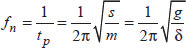 If Mass Consider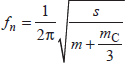 Define critical speed/ whirling speed.(Nov/Dec2012)(May/June 2016) (Nov/Dec 2020)The speed, at which the shaft runs so that the additional deflection of the shaft from the axis of rotation becomes infinite, is known as critical or whirling speed.A shaft of length 0.75 m, supported freely at the ends, is carrying a body of mass 90 kg at 0.25m from one end. Find the natural frequency of transverse vibration. Assume E = 200 GN/m2 and shaft diameter = 50 mm.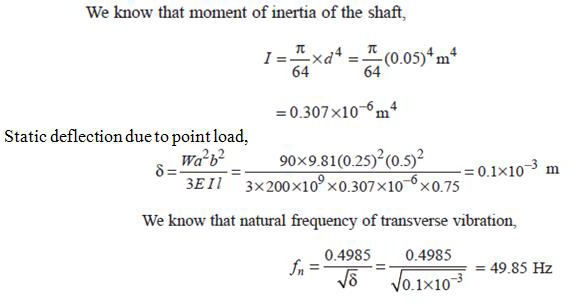 What are the factors that affect the critical speed of the shaft?The eccentricity of the centre of gravity of the rotating masses from the axis of rotation of the shaft,   diameter of the disc, span (length) of the shaft, and Type of supports connections at its endsDistinguish between critical damping and large damping.If system is critically damped, the mass moves back very quickly to its equilibrium position within no time. Whereas in large damping, the mass moves slowly to the equilibrium position.Define the term damping and damped vibration. (Nov/Dec 2017)In vibrating systems, the effect of friction is referred to as damping. The damping provided by fluid resistance is known as viscous damping.Mention any three types of damping.(Nov/Dec 2016/2019)Overdamping, underdamping, critical dampingWhat is meant by critical damping? (Nov/Dec 2020)The system is said to be critically damped factor ζ= 1. If the system is critically damped, the massmoves back very quickly to its equilibrium position within no tine.When will the maximum amplitude of vibration occur?Irrespective of the amount of damping, the maximum amplitude of vibration occurs before the ratio ω/ωn reaches unity or when the frequency of the forced vibration is less than that of the undamped vibration.What are the various types of damping? (Nov/Dec 2020)Viscous damping, Coulomb or dry friction damping, Solid or structural damping, and Slip or interfacial dampingDefine - (1) Damping Co efficient      (2) Damping factor(Dec 2013)The ratio of the actual damping coefficient (c) to the critical damping coefficient (cc) is known asdamping factor or damping ratio. Mathematically,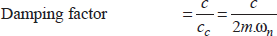 What is the principle of Raleigh’s method?In this method, the maximum kinetic energy at the mean position is equal to the maximum potential energy (or strain energy) at the extreme positionWhat is the limit beyond which damping is deterimental and why?(Nov/Dec 2015)When damping factor ζ > 1, the aperiodic motion is resulted. That is, aperiodic motion means the system cannot vibrate due to over damping. Once the system is disturbed, it will take infinite time to come back to equilibrium position.Define - (1) Amplitude reduction factor(2) Logarithmic decrement(Nov/Dec2018)(May/June 2016) (Apr/May 2018)It is defined as the natural logarithm of the amplitude reduction factor. The amplitude reductionfactor is the ratio of any two successive amplitudes on the same side of the mean position.Define node in torsional vibration.(Nov/Dec 2017)Node is the point or the section of the shaft at which amplitude of the torsional vibration is zero. At nodes, the shaft remains unaffected by the vibration.Define – Torsionaly equivalent shaft.(May/June 2014)The shaft have variable diameter for different length. such a shaft may, theoretically be replaced by an equivalent shaft of uniform diameter.Define degrees of freedom in vibrations.	(May/June 2016)It is defind as the independent coordinate to move independently in the space.Define Logarithmic decrement, using neat sketch. (Nov/Dec2019)The logarithmic decrement represents the rate at which the amplitude of a free damped vibration decreases. It is defined as the natural logarithm of the ratio of any two successive amplitudes.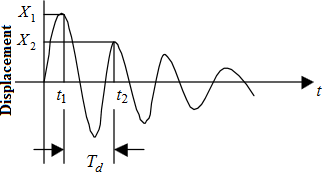 What is viscous damping? (Nov/Dec2019) (Nov/Dec 2020)Any resistance to vibratory motion is called damping. It is provided to control the amplitude of vibration . So, that failure due to resonance can be avoided. Damping is provided by fluid resistance is known as viscous damping.List the methods of determining the natural frequency of the longitudinal vibrations. (Nov/Dec2019)Energy Methos (b) Equilibrium or Newton’s Method (c) Rayleigh’s MethodPART B -C304.3In a damped free vibrations mass is 2kg and spring stiffness is 100 N/m. It is observed that an initial amplitude of 100mm is reducted to 1mm in 10 oscillations. Find the damping constant and the natural frequency of vibrations. (Nov/Dec 2018)Calculate the whirling speed of a shaft 20mm diameter and 0.6m long carrying a mass of 1 kg at its mid-point. The density of the shaft material is 40 Mg/m3. Assume the shaft to be freely supported. (Nov/Dec 2018)A machine mounted on springs and fitted with a dashpot has a mass of 60kg. There are three springs, each of stiffness 12 N/mm. The amplitude of vibrations reduces from 45 to 8mm in two complete oscillations. Assuming that the damping force varies as the velocity, determine the damping coefficient, the ratio of frequencies of damped and undamped vibrations and the periodic time of damped vibrations. (Nov/Dec 2017) (Nov/Dec 2020)A rotor has a mass of 12 kg and is mounted midway on a 24mm diameter horizontal shaft supported at the ends by two bearings. The bearings are 1 m apart. The shaft rotates at 2400 rpm. If the centre of mass of the rotor is 0.11 mm away from the geometric centre of the rotor due to certain manufacturing defect, find the amplitude of steady state vibration and the dynamic force transmitted to the bearing. Take E as 200 G N/m2. (Nov/Dec 2017) (Nov/Dec 2020)A shaft 1.5 m long, supported in flexible bearings at the ends carries two wheels each of 50 kg mass. One wheel is situated at the centre of the shaft and the other at a distance of 375 mm from the centre towards left. The shaft is hollow of external diameter 75 mm and internal diameter 40 mm. The density of the shaft material is 7700 kg/m3and its modulus of elasticity is 200 GN/m2. Find the lowest whirling speed of the shaft, taking into account the mass of the shaft.(Apr/May 2018)A coil of spring stiffness 4 N/mm supports vertically a mass of 20 kg at the free end. The motion is resisted by the oil dashpot. It is found that the amplitude at the beginning of the fourth cycle is0.8 times the amplitude of the previous vibration. Determine the dampingforce per unit velocity. Also find the ratio of the frequency of damped and undamped vibrations.(Apr/May 2018)	(a) A machine of weighs 18 kg and is supported on springs and dashpots. The total stiffness of the springs is 12 N/mm and damping is 0.2 N/mm/s the system is initially at rest and a velocity of 120 mm/s is imparted to the mass. Determine (1) the displacement and velocity of mass as a function of time (2) the displacement and velocity after 0.4s.Describe the types of vibrations with simple sketch. (Nov/Dec 2014) (Nov/Dec 2020 )(i) Derive the expression for the natural frequency of free transverse or longitudinal vibrations by using any two methods.(ii) A shaft of 100 mm diameter and 1 m long is fixed at one end and other end carries a flywheel of mass 1 tonne. Taking young’s modulus for the shaft material as 200 GN/m2; find the natural frequency of longitudinal and transverse vibrations.(May/June 2016)A flywheel is mounted on a vertical shaft as shown in figure. The both ends of the shaft are fixed and its diameter is 50 mm. The flywheel has a mass of 500 kg. Find the natural frequency of free longitudinal and transverse vibrations. Take E = 200GN/m2.(May/June 2016)A Steel bar 25 mm wide and 50 mm deep is freely supported at two points 1m apart and carries a mass of 200 kg in the middle of the bar. Neglecting the mass of the bar, find the frequency of free transverse vibration. If an additional mass of 200 kg is distributed uniformly over the length of the shaft, what will be the frequency of free transverse vibration? Take E = 200 GN/m2.(Nov/Dec 2015)A vibrating system consists of a mass 0f 8 kg, spring of stiffness 5.6 N/mm and a dashpot of damping coefficient of 40 N/m/s. Find (a) damping factor (b) logarithmic decrement (c) ratio of two consecutive amplitudes. (Nov/Dec 2015)A centrifugal pump is driven through a pair of spur wheels from an oil engine. The pump runs at 4 times the speed of the engine. The shaft from the engine flywheel to the gear is 75 mm diameter and 1.2 m long, while that from the pinion to pump is 50 mm diameter and 400 mm long. The moments of inertia are as follows: flywheel = 1000kg-m2; pinion = 10kg-m2; and pump impeller= 40kg-m2. Find the natural frequencies of torsional oscillations. Take C = 84 GN/m2.(Nov/Dec 2014)A steel shaft ABCD 1.5m long has flywheel at its end A and D. the mass of the flywheel A is 600kg and has a radius of gyration of 0.6m. the mass of the flywheel D is 800 kg and has a radius of gyration of 0.9m. The connecting shaft has a diameter of 50mm for the portion AB which is of 0.4m long; and has a diameter of 60mm for the portion BC which is 0.5m and has a diameter of d mm for the portion CD which is 0.6m long. Determine N 1. The diameter ’d’ of the portion CD so that the node of the torsional vibration of the system will be at the centre of the length BC and2. The natural frequency of the torsional vibration The modulus of rigidity for the shaft material is 80GN/m2.	(May/June 2016)The following data are given for a vibratory system with viscous damping:Mass = 2.5 kg ; spring constant = 3 N/mm and the amplitude decreases to 0.25 of theinitial value after five consecutive cycles.Determine the damping coefficient of the damper in the system.(Nov/Dec 2016)A gun is so designed that on firing, the barrel recoils against a spring. A dashpot at the end of the recoil, allows the barrel to comeback to its initial position within the minimum time without any oscillation. The gun barrel has 500 kg mass and recoil spring of 300 N/mm. The barrel recoils 1m on firing. Determine (i) the initial recoil velocity of the gun barrel (ii) the critical damping coefficient of the dashpot engaged at the end of recoil stroke. (Nov/Dec 2016/2019)The following data relate to a shaft held in long bearings.Length of the shaft = 1.2m; Diamter of the shaft = 14mm; Mass of a rotor at midpoint = 16kg; Eccentriccity of centre of mass of rotor from centre of rotor = 0.4mm; Modulus of elasticity of shaft material = 200GN/mm2; Permissible stress in shaft material = 70 * 106 N/m2. Determine the critical speed of the shaft and the range of speed over which it is unsafe to run the shaft. Assume the shaft to be mass less.(Nov/Dec 2019)A machine mounted on springs and fitted with a dashpot has a mass 60kg. There are three springs in parallel each of stiffness 12N/mm. The amplitude of vibration reduces from 45 to 8mm in two complete oscillation. Assume that the damping force varies as the velocity. Determine (a)Damping coefficient (b)The ratio of frequencies of damped and undamped vibrations (c)The periodic time of damped vibration.(Nov/Dec 2019)A steel shaft ABCD 1.5m long has flywheel at its ends A and B. The mass of flywheel A is 500kg and radius of gyration 0.6m. The mass of the flywheel D is 700kg and has a radius of radius 0.9m. The connecting shaft has a diameter 60mm for the portion AB which is 0.4m long and has a diameter of 70mm for BC which is 0.5m long and has a diameter of ‘d’ for the portion CD which is 0.6m long. Determine (i) The diameter of portion CD so that the node of the torsional vibration of the system will be at the centre of length BC and (ii) Natural frequency of the torsional vibrations. The modulus of rigidity for the shaft material is 80GN/m2. (Dec 2019)PART-C – C304.3A Commercial type vibration pick up has a natural frequency of 5.75 Hz and a damping factor of0.65. What is the lowest frequency beyond which the amplitude can be measured within one percent error? (Nov /Dec 2018)A shaft 30mm diameter and 1.5 m long has a mass of 16 kg per meter length. It is simply supported at the ends and carries three isolated loads 1 kN, 1.5 kN and 2 kN at 0.4m, 0.6m and0.8 m respectively from the left support. Find the frequency of the transverse vibrations. (i) Neglecting the mass of the shaft (ii) Considering the mass of the shaft. Take the Young’s modulus of the shaft material E as 200 GPa.(Nov/Dec 2017)A motor drives a centrifugal pump through gearing, the pump speed being one-third of motor. The shaft from the motor to the pinion is 60mm diameter and 300 mm long. The moment of inertia of rotor is 400 Kg m2. The impeller shaft is 100mm diameter and 600mm long. The moment of inertia of impeller is 1500 kg m2. Neglecting the inertia of gears and shaft, determine the frequency of torsional vibration of the system. The modulus of rigidity of shaft material is 80GN/m2.A shaft 30mm diameter and 1.5m long has a mass of 16kg per meter length. It is simply supported at the ends and carries three isolated loads 1kN, 1.5kN and 2kN at 0.4m,0.6m and 0.8m respectively from the left support. Find the frequency of the transverse vibrations. (i)Neglecting the mass of thr shaft and (ii) Considering the mass of the shaft. Take the young’s modulus of the shaft material E as 200GPa. (Nov/Dec 2019)Determine the natural frequency of transverse vibrations of a 50mm diameter shaft simply supported at the ends 3m apart. The shaft carries three point loads of masses 100kg, 150kg and 75kg at 1m, 2m,2.5m from the left support. The young’s modulus of the shaft material is 2 * 106 bar. Assume the mass of the shaft is negligible. (Nov/Dec 2019)Unit – IV Forced Vibration Part A- C304.4Define - forced vibration.When the body vibrates under the influence of external force, then the body is said to be underforced vibrations.What do you meant by degree of freedom or movability?The number of independent coordinates required to completely define the motion of a system is known as degree of freedom of the system.What is meant by forced vibrations?When the body vibrates under the influence of external force, then the body is said to be under forced vibrations.What do you meant by damping and undamped vibration?DAMPING:The resistance against the vibration is called damping. DAMPED VIBRATION:When there is a reduction in amplitude over every cycle of vibration, then the motion said to be damped vibration.Write the governing/differential equation of forced vibration.(Nov/Dec 2012/2016) (Nov/Dec 2020)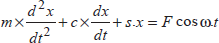 What do you understand by single – node frequency?In the other set of values, one gives the position of a single node and the other is beyond the physical limits of the equation. The frequency so obtained is known as single – node frequency.What do you understand by two – node frequency?One set of values given by the quarradic equation gives the position of two nodes and the frequency thus obtained is known as two – node frequency.Define - phase angle.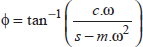 Define – Magnification factor or Dynamic magnifier.(Nov/Dec 2014/2019)It is the ratio of maximum displacement of the forced vibration (xmax ) to the deflection due to the static force F(xo). We have proved in the previous article that the maximum displacement or the amplitude of forced vibration.Define – vibration isolation.(Nov/Dec 2015)(May/June 2016)(Nov/Dec 2016) (Nov/Dec 2020) A little consideration will show that when an unbalanced machine is installed on the foundation, it produces vibration in the foundation. In order to prevent these vibrations or to minimise the transmission of forces to the foundation, the machines are mounted on springs and dampers or on some vibration isolating materialSpecify the importance of vibration isolation?	(May/June 2014)When an unbalanced machine is installed on the foundation, it produces vibration in the foundation. So, in order to prevent these vibrations or minimize the transmission of forces to the foundation, vibration isolation is important.Define the term isolating factor/transmissibility ratio. (Nov/Dec 2014) (May/June 2014)The ratio of the force transmitted (FT) to the force applied (F) is known as the isolation factor ortransmissibility ratio of the spring support.Define damping ratio.It is defined as the ratio of actual damping coefficient to the critical damping coefficientWhat is meant by harmonic forcing? (Dec 2013)The term harmonic forcing refers to a spring-mass system with viscous damping, excited by a sinusoidal harmonic force.Define frequency response curve.Frequency response curve is a curve drawn between magnification factor and frequency ratio for various values of damping factor.What are the methods of isolating the vibration?High speed engines / machines mounted on foundation and supports cause vibrations of excessive amplitude because of the unbalanced forces.The materials used for vibration isolation are rubber, felt cork, etc, etc. these are placed between the foundation and vibrating body.What are the methods of isolating the vibration?(Nov/Dec2015)High speed engines / machines mounted on foundation and supports cause vibrations of excessive amplitude because of the unbalanced forces.The materials used for vibration isolation are rubber, felt cork, etc, etc. these are placed between the foundation and vibrating body.To draw the Mass-spring-damper system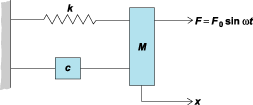 What is forced – Damped vibrations?If in a spring mass system, damping is also provided with a dashpot means, the system is called as forced – damped vibration system.Define elastic suspension.When machine components are suspended from elastic members, the vibrational force produced by the machine components will not be transmitted to the foundation. This is called as elastic suspension.When will the maximum amplitude of vibration occur?(Nov / Dec 2012)Irrespective of the amount of damping, the maximum amplitude of vibration occurs before the ratio ω/ωn reaches unity or when the frequency of the forced vibration is less than that of the undamped vibration.List the sources of excitation in forced vibration.(Nov/Dec 2019)External Forcing, Base Excitation, Rotor ExcitationAvibrating system having mass 1kg is suspended by a spring of stiffness 1000N/m and it is put to harmonic excitation of 10N. Damping factor is 0.6. Determine the amplitude of vibration at resonance. (Nov/Dec 2019)Given: m=1kg; k=1000N/m; F0=10N; Damping Factor ()= 0.6 To Find: ARESONANCEARESONANCE =F0/Cn; n=(k/m)=31.6rad/s; Cc=2mn=63.2Ns/m; =C/CC; C=37.95Ns/m ARESONANCE = 0.0083mPART-B-C304.4A single cylinder vertical petrol engine of total mass 200 kg is mounted upon a steel chassis frame and causes a vertical static deflection of 2.4 mm. The reciprocating parts of the engine has a mass of 18 kg and move through a vertical stroke of 160 mm with simple harmonic motion. A dashpot is provided whose damping resistance is directly proportional to the velocity and amounts to 1 N/mm/s. Considering that the steady state of vibration is reached ; determine : 1. the amplitude of forced vibrations, when the driving shaft of the engine rotates at 500 r.p.m., and 2. the speed of the driving shaft at which resonance will occur.(Nov/Dec 2018/2019) (Nov/Dec 2020)A compressor supported symettrically on four springs has a mass of 100 kg. The mass of the reciprocating parts is 2 kg which move through a vertical stroke of 80mm with SHM. Neglecting damping, determine the combined stiffness of the springs so that the force transmitted to the foundation is 1/25 th of the impressed force. The machine crankshaft rotates at 1000 rpm. When the compressor is actually supported on springs, it is found that the damping reduces the amplitude of successive free vibraitons by 25%. Find the force transmitted through the foundation at 1000 rpm, the force transmitted to the foundation at resonance and the amplitude of the vibrations at resonance. (Nov/Dec 2018/2019)A 1000 kg machine is mounted on four identical springs of total spring constant K and having negligible damping.The machine is subjected to a harmonic external force of amplitude FO = 490 N and frequency of 180 rpm. Determine the amplitude of motion of the machine and themaximum force transmitted to the foundation because of the unbalance force when K = 1.96 x 106 N/m (Nov/Dec 2017)The springs of an automobile trailer are compressed 0.1 m under its own weight. Find the critical speed when the trailer is travelling over a road profile approximated by a sine wave of amplitude0.08 m and wave length of 14m. What will be the amplitude of vibration at 60 km/hr?(Nov/Dec 2017)A machine part of mass 2 kg vibrates in a viscous medium. Determine the damping coefficientwhen a harmonic exciting force of 25 N results in a resonant amplitude of 12.5 mm with a period of 0.2 second. If the system is excited by a harmonic force of frequency 4 Hz what will be the percentage increase in the amplitude of vibration when damper is removedas compared with that with damping.(Apr/May 2018)A single-cylinder engine of total mass 200 kg is to be mounted on an elastic support which permits vibratory movement in vertical direction only. The mass of the piston is 3.5 kg and has a vertical reciprocating motion which may be assumed simple harmonic with a stroke of 150 mm. It is desired that the maximum vibratory force transmitted through the elastic support to the foundation shall be 600 N when the engine speed is 800 r.p.m. and less than this at all higher speeds. 1. Find the necessary stiffness of the elastic support, and the amplitude of vibration at 800 r.p.m., and 2. If the engine speed is reduced below 800 r.p.m. at what speed will the transmitted force again becomes 600 N?(Apr/May 2018)(a) Derive the relation for the displacement of mass from the equilibrium position of a damped vibration system with harmonic forcing.(b) Define the term vibration isolation. (Nov/Dec 2014)A vibrating system having a mass of 1.5 kg is suspended by a spring of stiffness 1200N/m and it is put to harmonic excitation of 12 N. Assuming viscous damping, Determine, (1) Resonant Frequency (2) Phase angle at resonance (3) Amplitude at resonance (4) Damped frequency; Take c = 48 NS/m (Nov/Dec 2015)A machine supported symmetrically on five springs, has a mass of 90 kg. The mass of the reciprocating parts is 3 kg which moves through a vertical stroke of 90 mm with SHM. Neglecting damping determine the combined stiffness of the springs so that force transmitted to the foundation is 1/30th of impressed force. The machine crank shaft rotates at 750 rpm. If the under actual working conditions the damping reduces the amplitude of successive vibration by 25%, find: (i) Force transmitted to the foundation at 900 rpm(ii)Force transmitted to the foundation at resonance.(iii)The amplitude of vibration at resonance.	(Nov/Dec 2015)A 75 kg machine is mounted on springs of stiffness K= 11.76 X 10 5 N/m with an assumed damping factor of 0.2. A 2 kg piston within the machine has a reciprocating motion with a stroke of 0.08 m and a speed of 3000 rpm. Assuming the motion of the piston to be harmonic, determine the amplitude of vibration of the machine and the vibratory force transmitted to the foundation.(Nov/Dec 2014)A body of mass 70 kg is suspended from a spring which deflects 2 cm under the load. It is subjected to a damping effect adjusted to a value of 0.23 times that required for critical damping. Find the natural frequency of the un-damped and damped vibrations and ratio of successive amplitudes of damped vibrations. If the body is subjected to a periodic disturbing force of 700 N and of frequency equal to 0.78 times the natural frequency, find the amplitude of forced vibrations and the phase difference with respect to the disturbing force. (May/June 2016)The support of a spring mass system is vibrating with amplitude of 6 mm and a frequency of 1200 cycles/min. If a mass is 95 kg and the spring has a stiffness of 1950 N/m, determine the amplitude of vibration of the mass. If a damping factor of 0.2 is include, what would be the amplitude?(Nov/Dec 2013)A machine of mass 75 kg is mounted on springs of stiffness 1200 kN/m and with an assumed damping factor of 0.2. A piston within the machine of mass 2 kg has a reciprocating motion with a stroke of 80 mm and a speed of 3000 cycles/min. Assuming the motion to be simple harmonic, find: 1. the amplitude of motion of the machine, 2. Its phase angle with respect to the excitingforce, 3. the force transmitted to the foundation, and 4. the phase angle of transmitted force with respect to the exciting force.(May/June 2016)The mass of an electric motor is 120 kg and it runs at 1500 r.p.m. Thearmature mass is 35 kg and its C.G. lies 0.5 mm from the axis of rotation. The motor is mountedon five springs of negligible damping so that the force transmitted is one-eleventh of the impressedforce. Assume that the mass of the motor is equally distributed among the five springs.Determine : 1. stiffness of each spring; 2. dynamic force transmitted to the base at theoperating speed; and 3. natural frequency of the system.(Nov/Dec 2016) (Nov/Dec 2020)A single cylinder vertical petrol engine of total mass 300 kg is mountedupon a steel chassis frame and causes a vertical static deflection of 2 mm. The reciprocating partsof the engine has a mass of 20 kg and move through a vertical stroke of 150 mm with simpleharmonic motion. A dashpot is provided whose damping resistance is directly proportional to thevelocity and amounts to 1.5 kN per metre per second.Considering that the steady state of vibration is reached ; determine : 1. the amplitude offorced vibrations, when the driving shaft of the engine rotates at 480 r.p.m., and 2. the speed of thedriving shaft at which resonance will occur.(Nov/Dec 2016)A body of mass 10kg is suspended from a spring 10N/mm. The viscous damping causes the amplitude to decrease to one-tenth of the initial value in four complete oscillations. If the periodic force of 150cos50t N is applied at the mass in the vertical direction, find the amplitude of forced vibrations. What is the value at resonance? (Nov/Dec 2019)A machine weighing 700N is mounted on springs 11kN/cm with an assumed damping force of0.20. A piston within the machine weighing 20N has a reciprocating motion with a stroke of 75mm and a speed of 3000rpm. Assuming the piston to be simple harmonic. Determine:(i)The amplitude of machine (ii) The phase angle with respect to the exciting force(iii) The transmissibility and the force transmitted to the foundation.(Nov/Dec 2019)PART - C – C304.4The mass of an electric motor is 120 kg and it runs at 1500 r.p.m. The armature mass is 35 kg and its C.G. lies 0.5 mm from the axis of rotation. The motor is mounted on five springs of negligible damping so that the force transmitted is one-eleventh of the impressed force. Assume that the mass of the motor is equally distributed among the five springs. Determine : 1. stiffness of each spring; 2. dynamic force transmitted to the base at the operating speed; and 3. natural frequency of the system.A mass of 10 kg is suspended from one end of a helical spring, the other end being fixed. The stiffness of the spring is 10 N/mm. The viscous damping causes the amplitude to decrease to one- tenth of the initial value in four complete oscillations. If a periodic force of 150 cos 50 t N is applied at the mass in the vertical direction, find the amplitude of the forcedvibrations. What is its value of resonance ?The time of free vibration of a mass hung from the end of a helical spring is 0.8 second. When the mass is stationary, the upper end is made to move upwards with a displacement y metre such that y = 0.018 sin 2θt, where t is the time in seconds measured from the beginning of the motion. Neglecting the mass of the spring and any damping effects, determinethe vertical distance through which the mass is moved in the first 0.3 second.Unit – V Mechanisms for Control Part –A - C304.5Differentiate Hunting from Sensitiveness(Nov/Dec 2017) (Nov/Dec 2020)The phenomenon of continuous fluctuation of the engine speed above and below the mean speed is termed as hunting. This occurs in over-sensitive governors.The sensitiveness is defined as the ratio of the mean speed to the difference between themaximum and minimum speeds.What will be the effect of the gyroscopic couple on a disc fixed at a certain angle to a rotating shaft? (Nov/Dec 2020)The effect of the resultant gyroscopic couple is thatthe shaft tends to turn in the plane of paper inanticlockwise direction as seen from top,as a result the horizontal force is exerted on the shaft bearing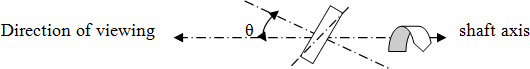 The engine of an aero plane rotates in clockwise direction when seen from the tail and the aero plane takes a turn to the left. What will be the effect of gyroscopic couple on the aero plane?(Nov/Dec 2017) (Nov/Dec 2020)The effect of gyroscopic couple will be to raise the nose and dip the tail.When is a governor said to be hunt?(Nov/Dec 2012)The phenomenon of continuous fluctuation of the engine speed above and below the mean speed is termed as hunting.this occurs in over-sensitive governors.How governors are classified?(Nov/Dec 2018)Centrifugal Governors.Pendulum type : Example: Watt GovernorsGravity controlled type : Example: Porter and Proell GovernorsSpring Controlled type : Example : Hartnell and Hartung Governors.Inertia GovernorDefine gyroscope. (Nov/Dec 2015)A gyroscope is a spinning body which is free to move in other directions under the action of external forces.What is meant by isochronous governor?(May/June 2014)A governor with zero range of speed is known as an isochronous governor.actually the isochoronous is the stage of infinite sensitivity.i.e,when the equilibrium speed is constant for all radii of rotation of the balls within the working range,the governor is said to be isochronism.Differentiate a governor from a flywheel(Nov / Dec 2012)Governer:The function of a governor is to regulate the mean speed of an engine,when there are variations in the loadIt is provided on prime movers such as engine and turbinesIt works intermittentlyIt has no influence over cyclic speed fluctuation FlywheelThe function of a flywheel is to reduce the fluctuations of speed caused by the fluctuation of the engine turning moment during each cycle of operationIt is provided on engine and fabricating machinesIt woks continuously from cycle to cycleIt has no influence on mean speed of the prime moversWhat is the effect of gyroscopic couple on rolling of ship? Why?(Nov/Dec 2018)During the rolling,the axis of rolling and that of turbine are generally same.so there is no precession of axis of spin and therefore there is no gyroscopic effect when the ship rolls.Write the expression for gyroscopic couple.(Dec 2013)(Nov/Dec 2016)Gyroscopic couple, C = I.ω.ωpI = moment of inertia of the discω = Angular velocity of the engineωp = Angular velocity of precession.When is a governor said to be sensitive?(Nov/Dec 2014) (Nov/Dec 2020)A governor is said to be sensitive,when it really responds to a small change of speed.What is the gyroscopic effect on stability of two wheeler when it takes a turn? (Nov2012) The gyroscopic couple will act over the vehicle outwards.the tendency of this couple is to over turn the vehicle in outward direction.What is the effect of friction on the governors?The effect of friction on the governors is to increase the range of speed,governor effort,and power of the governor.What is the function of a governor? (Nov/Dec 2019)The function of a governor is to regulate the mean speed of an engine,when there are variations in the loadDefine stability of a governorA governor is said to be stable if there is only one radius of gyration for all equilibrium speeds of the balls with in the working range. If the equilibrium speed increases the radius of governor ball must also increaseWhat is gyroscopic torque?Whenever a rotating body changes its axis of rotation, a torque is applied on the rotating body. This torque is known as gyroscopic torque.What is meant by Hunting?(Apr/May 2018)The phenomenon of continuous fluctuation of the engine speed above and below the mean speed is termed as hunting. This occurs in over-sensitive governorsDefine gyroscopic couple.	(May/June 2014)If a body having moment of inertia I and rotating about its own axis at ωrad/sec is also caused to turn at ωp rad/sec about an axis perpendicular to axis of spin,then it experiences a gyroscopic couple of magnitude in an axis which is perpendicular to both the axis of spin and axis of precessionDefine coefficient of sensitiveness.	(Nov/Dec 2015)It is the ratio between range of speed and mean speed.Coefficient of sensitiveness =Range ofspeedN1  N 2=	.Mean speed	NWhat are the applications of gyroscopic couple?The gyroscopic couple is usually applied through the bearings which support the shaft. The gyroscopic principle is used in an instrument or toy known as gyroscopic.They are installed in ships in order to minimize the rolling and pitching effects of waves. They are used in aero planes, monorails cars, gyrocompasses etc.Define pitching.Pitching is the movement of a complete ship up and down in a vertical plane about transverse axis. The pitching of the ship is assumed to take place with SHM i.e. the motion of the axis of spin about transverse axis is simple harmonic.Differentiate between centrifugal and inertia governor (Nov/Dec 2020)The centrifugal governor are based on balancing of centrifugal force on the rotating balls by an equal and opposite radial forceIn inertia governors,the balls are so arranged that the inertia forces caused by an angular acceleration or retardation of the shaft tend to alter their position.Define Sensitivity of Governor.(Nov/Dec 2016)The sensitiveness is defined as the ratio of the difference between the maximum and minimum equilibrium speeds to the mean equilibrium speed.Explain the term spin and precession.(Apr/May 2018)spinis the axis of rotation free to assume any orientation by itself. When rotating, the orientation of this axis is unaffected by tilting or rotation of the mounting, according to the conservation of angular    momentum.Precession is    a    change    in    the orientation of    the rotational    axis of a rotating body.Diffrentiate spring controled and gravity controlled governors.(May/June 2016)In gravity controled governors there is gravity force due to weight on the sleeve or weight of sleeve itself which controls movement of the sleeve. These governors are comparatively larger in size.In spring controlled governors, a helical spring or several springs are utilised to control the movement of sleeve or balls. These governors are comparatively smaller in size.Define governor effort.(Nov/Dec 2019)Effort of governor is defined as the mean force exerted at the sleeve of governor for a given percentage of change in speed of spindle or lift of sleeve. When governor running at constant speed, the force exerted on the sleeve is zero.Sketch a gyroscope and indicate the parts.(Nov/Dec 2019)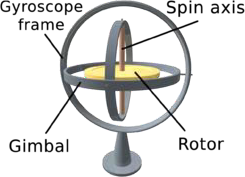 Define gyroscopic stabilization.	(Nov/Dec2019)A Gyroscopic stabilizer is a control system that reduces tilting movement of a ship or aircraft. It senses orientation using a small gyroscope, and counteracts rotation by adjusting control surfaces or by applying force to a large gyroscope. It can be: Some active ship stabilizers adjust "active fins" of the ship or apply force to a large gyroscope. Anti-rolling gyro, or ship stabilizing gyroscope, applies force to a large gyroscope.Gyroscopic autopilot adjusts control surfaces of the aircraft.PART-B- C304.5Each arm of a Porter Governor is 250mm long. The upper and lower arms are pivoted to links of 40mm and 50mm respectively from the axis of rotation. Each ball has a mass of 5 kg and the sleeve mass is 50 kg. The force of friction on the sleeve of the mechanism is 40N. Determine the range of speed of the governor for extreme radii of rotation of 125mm and 150mm.(Nov2017) (Nov/Dec 2020)The turbine rotor of a ship has 2.5 tonnes and rotates at 1750 rpm clockwise when viewed fromthe aft. The radius of gyration of the rotor is 300mm. Determine the gyroscopic couple and its effect when : (i) the ship turns right at a radius of 250 m with a speed of 22 kmph. (ii) the ship pitches with the bow rising at an angular velocity of 0.85 rad/s and (iii) the ship rolls with angular velocity of 0.15 rad/s. (Nov/Dec 2017) (Nov/Dec 2020)Calculate the minimum and maximum speeds and the range of speed of a Porter Governor, which has equal arms each 200mm long and pivoted on the axis of rotation. The mass of each ball is 4kg and the central mass on the sleeve is 20 kg. The radius of rotation of the ball is 100mm when the governor begins to lift and 130mm when governor is at the maximum speed.(Nov/Dec 2018)A ship propelled by a turbine rotor which has a mass of 5 tonnes and a speed of 2100 r.p.m. The rotor has a radius of gyration of 0.5 m and rotates in a clockwise direction when viewed from the stern. Find the gyroscopic effects in the following conditions: 1. The ship sails at a speed of 30 km/h and steers to the left in a curve having 60 m radius. 2. The ship pitches 6 degree above and 6 degree below the horizontal position. The bow is descending with its maximum velocity. The motion due to pitching is simple harmonic and the periodic time is 20 seconds. 3. The ship rolls and at a certain instant it has an angular velocity of 0.03 rad/s clockwise when viewed from stern.Determine also the maximum angular acceleration during pitching. Explain how the direction of motion due to gyroscopic effect is determined in each case.(Nov/Dec 2018) (Nov/Dec 2020)The mass of the turbine rotor of a ship is 20 tonnes and has a radius of gyration of 0.60 m. Its speed is 2000 r.p.m. The ship pitches 6° above and 6° below the horizontal position. A complete oscillation takes 30 seconds and the motion is simple harmonic. Determine the following: 1. Maximum gyroscopic couple, 2. Maximum angular acceleration of the ship during pitching, and3. The direction in which the bow will tend to turn when rising, if the rotation of the rotor isclockwise when looking from the left.(Apr/May 2018)The arms of a Porter governor are each 250 mm long and pivoted on the governor axis. The mass of each ball is 5 kg and the mass of the central sleeve is 30 kg. The radius of rotation of the balls is 150 mm when the sleeve begins to rise and reaches a value of 200 mm for maximum speed. Determine the speed range of the governor. If the friction at the sleeve is equivalentof 20 N of load at the sleeve, determine how the speed range is modified.(Apr/May 2018)What is the effect of gyroscopic couple on the stability of a Four wheel vehicle taking a turn?(Nov/Dec 2014)(a) Explain the function of a proell governor with the help of a neat sketch. Derive the relationship among the various forces acting on the link.(b) What are centrifugal governors? How do they differ from inertia governors? (Nov/Dec 2014)The mass of each ball of a proell governor is 7.5 kg and the load on the sleeve is 80 kg.each of the arms is 300 mm long. The upper arms are pivoted on the axis of rotation whereas the lower arms are pivoted to links of 40 mm from the axis of rotation. The extensions of the lower arms to which the balls are attached are 100 mm long and are parallel to the governor axis at the minimum radius. determine the equilibrium speeds corresponding to extreme radii of 180 mm and 240 mm.	(May/June 2014)Find the angle of inclination with respect to the vertical for a two wheeler having the following details negotiating a turn of radius 50 m: combined mass of vehicle with rider = 250 kg; Centre of gravity with rider in vertical position = 0.6 m; Moment of inertia of flywheel = 0.3 kgm2; M.I of each road wheel = 1 kg-m2; Speed of engine is five times that of road wheels and in same direction; Vehicle speed = 90km/h; wheel diameter = 600 mm.(May/June 2014)A hartnell governor having a central sleeve spring and two right angled bell crank levers operates between 290 rpm and 310 rpm for a sleeve lift of 15 mm.the sleeve and ball arms are 80 mm and 120 mm respectively. The levers are pivoted at 120 mm from the governor axis and mass of each ball is 2.5 kg.the ball arms are parallel at lowest equilibrium speed. Determine (i) loads on the spring at maximum and minimum speeds, and (ii) stiffness of the spring.(Nov/Dec 2015)In a Hartnell governor the lengths of ball and sleeve arms of a bell crank lever are 120 mm and 100 mm respectively. the fulcrum of the bell crank lever is located at 140 mm from the governor axis each governor ball is 4 kg.the governor runs at 5 rps with ball arms vertical and sleeve arms horizontal the sleeve movement is found to be 10 mm (upwards) for an increase of speed of 4%.find (i) maximum speed if the total sleeve movement is limited to 20 mm (ii) the spring stiffness (iii) sensitiveness of governor (iv) required spring stiffness for isochronous at 300 rpm.(Nov/Dec 2015)A loaded Porter governor has four links each 250 mm long, two revolving masses each of 3 kg and a central dead weight of mass 20 kg. All the links are attached to respective sleeves at radial distances of 40 mm from the axis of rotation. The masses revolve at a radius of 150 mm at minimum speed and at a radius of 200 mm at maximum speed. Determine the range of speed.(May/June 2016)Four wheeled motor car of mass 2000 kg has a wheel base 2.5 m, trackwidth 1.5 m and height of centre of gravity 500 mm above the ground level and lies at 1 metre fromthe front axle. Each wheel has an effective diameter of 0.8 m and a moment of inertia of 0.8 kg-m2.The drive shaft, engine flywheel and transmission are rotating at 4 times the speed of road wheel, ina clockwise direction when viewed from the front, and is equivalent to a mass of 75 kg having aradius of gyration of 100 mm. If the car is taking a right turn of 60 m radius at 60 km/h, find the loadon each wheel.(Nov/Dec 2016)(a) A ship has a propeller of mass moment of inertia 2000 kgm2. The propeller rotates at a speed of 360 rpm in clockwise sense looking from the stern. Determine gyroscopic couple and its effect when ship moves at 30km/hr and steers to the left at a radius of 200m.(b)An aircraft consists of a propeller. It consists of engine and propeller of mass moment of inertia 150kgm2. The engine rotates at 3600 rpm in a sense clockwise looking from rear. The aircraft completes half circle of radius 100m towards left flying at 360 km/hr. determine the gyroscopic couple on the aircraft and state its effect. (May/June 2016)The arms of a Porter governor are 250mm long. The upper arms are pivoted on the axis of revolution, but the lower arms are attached to a sleeve at a distance of 50mm from the axis ofrotation. The weight on the sleeve is 600N and the weight of each ball is 80N. Determine the equilibrium speed when the radius of rotation of the balls is 150mm. If the friction is equivalent to a load of 25N at the sleeve. Determine the range of speed for this position.(Nov/Dec2019)A ship is propelled by a turbine, rotor of mass 500kg and has a speed of 2400rpm. The rotor has a radius of gyration of 0.5m and rotates in clockwise direction when viewed from stern. Find the gyroscopic effects in the following cases. (i) The ship runs at a speed of 15knots (1knot=1860m/hr). It steers to the left in a curve 0f 60m radius. (ii) The ship pitches ±50from the horizontal position with the time period of 20s of simple harmonic motion. (iii) The ship rolls with angular velocity of 0.04rad/s clockwise when viewed from stern. Also find the maximum acceleration during pitching. (Nov/Dec2019)A Hartnell type governor with vertical axis has two rotating weights of 10N each carried on bell crank levers in which, the two arms are of equal length. The mean radius of rotation of the governor balls is 10mm and the sleeve has a total lift of 20mm due to maladjustment of the spring,equilibrium speed of lowest sleeve posttion is 400rpm and the highest position of the sleeve, 380rpm. Determine the initial compression of the spring and spring stiffness. Also calculate the initial spring compression required if equilibrium speed at the lowest sleeve position is to be 250rpm. (Nov/Dec2019)The weight of a motor cycle has a total mass moment of inertia of 2.7kg-m2 and the rotating parts of the engine have mass moment of inertia of 0.12kg-m2. The gear ratio is 4:1 and the axis of rotation of the engine crank shaft is parallel to the axle of the rear wheel. The rear wheel has a diameter of 650mm. Determine the magnitude of the gyroscopic couple when motor cycle rounds a curve of 30m radius at a speed of 60km/hour. The total mass of the vehicle with rider is 200kg and the height of the centre of gravity of the vehicle with rider is 0.65m.(Nov/Dec2019)Explain the function of a proell governor with the help of a neat sketch. Derive the relationshio among the various forces acting on the link. . (Nov/Dec2020)PART C – C304.5An aeroplane makes a complete half circle of 50 metres radius, towards left, when flying at 200 km per hr. The rotary engine and the propeller of the plane has a mass of 400 kg and a radius of gyration of 0.3 m. The engine rotates at 2400 r.p.m. clockwise when viewed from therear. Find the gyroscopic couple on the aircraft and state its effect on it.In a spring loaded governor of the Hartnell type, the mass of each ball is 1kg, length of vertical arm of the bell crank lever is 100 mm and that of the horizontal arm is 50 mm. The distance of fulcrum of each bell crank lever is 80 mm from the axis of rotation of the governor. The extreme radii of rotation of the balls are 75 mm and 112.5 mm. The maximum equilibrium speed is 5 per cent greater than the minimum equilibrium speed which is 360 r.p.m. Find, neglecting obliquity of arms, initial compression of the spring and equilibrium speed corresponding to the radius ofrotation of 100 mm.In a spring controlled governor of the type, as shown in figure , the mass of each ball is1.5 kg and the mass of the sleeve is 8 kg. The two arms ofthe bell crank lever are at right angles and their lengthsare OB = 100 mm and OA = 40 mm. The distance ofthe fulcrum O of each bell crank lever from the axis ofrotation is 50 mm and minimum radius of rotation of thegovernor balls is also 50 mm. The correspondingequilibrium speed is 240 r.p.m. and the sleeve is requiredto lift 10 mm for an increase in speed of 5 per cent. Findthe stiffness and initial compression of the spring.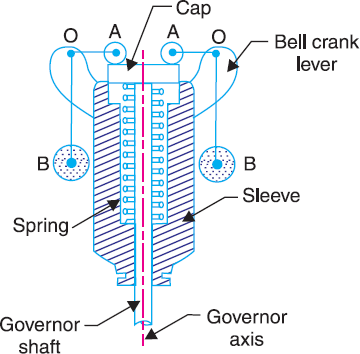 ********C304.1To calculate static and dynamic forces of mechanisms.C304.2To calculate the balancing masses and their locations of reciprocating and rotating masses.C304.3To compute the frequency of free vibration.C304.4To compute the frequency of forced vibration and damping coefficient.C304.5To calculate the speed and lift of the governor and estimate the gyroscopic effect onautomobiles, ships and airplanes.ME 6505PO1PO2PO3PO4PO5PO6PO7PO8PO9PO10PO11PO12PSO1PSO2PSO3C304.133332111-1-1332C304.233332111-1-1332C304.333332111-1-1332C304.433332111-1-1332C304.533332111-1-1332S.NoKnowledgelevelTopicsCourseOutcomes1U,ApDynamic force analysisC304.12U,ApInertia force and Inertia torqueC304.13U,Ap,AnD Alembert’s principle –Dynamic Analysis inreciprocating enginesC304.14U,ApGas forces – Inertia effect of connecting rod–Bearing loadsC304.15U,ApCrank shaft torqueC304.16U,ApTurning moment diagramsC304.17U,APFly Wheels – Flywheels of punching pressesC304.18U,ApDynamics of Cam follower mechanism.C304.1S.NoKnowledgelevelTopicsCourseOutcomes1U, ApStatic and dynamic balancingC304.22U, Ap,Balancing of rotating masses – Balancing a singlecylinder engineC304.23U,CBalancing of Multi-cylinder inline, V-enginesC304.24U, Ap, AnPartial balancing in enginesC304.25UBalancing of linkagesC304.26U, An, ApBalancing machinesC304.27UField balancing of discs and rotorsC304.2S.NoKnowledgelevelTopicsCourseOutcomes1UBasic features of vibratory systemsC304.32Ap, UDegrees of freedom – single degree of freedomC304.33Ap, UFree vibration – Equations of motionC304.34Ap, UNatural frequency – Types of Damping- DampedvibrationC304.35Ap, UTorsional vibration of shaftC304.36UCritical speeds of shaftsC304.37Ap, UTorsional vibration – Two and three rotor torsionalsystems.C304.3S.NoKnowledgelevelTopicsCourseOutcomes1UResponse of one degree freedom systems to periodicforcingC304.42Ap, UHarmonic	disturbances	–Disturbance	caused	byunbalanceC304.43ApSupport motionC304.44UTransmissibilityC304.45UVibration isolationC304.46ApVibration measurement.C304.4S.NoKnowledgelevelTopicsCourseOutcomes1UGovernors – TypesC304.52UCentrifugal governors – Gravity controlled and springcontrolled centrifugal governorsC304.53UCharacteristics – Effect of frictionC304.54U, Ap, CControlling force curvesC304.55Ap, An,U,CGyroscopes –Gyroscopic forces and torquesC304.56Ap, UGyroscopic stabilizationC304.57Ap, UGyroscopic	effects	in	Automobiles,	ships	andairplanes.C304.5ABCDMass (kg)--305040Radius (mm)180240120150